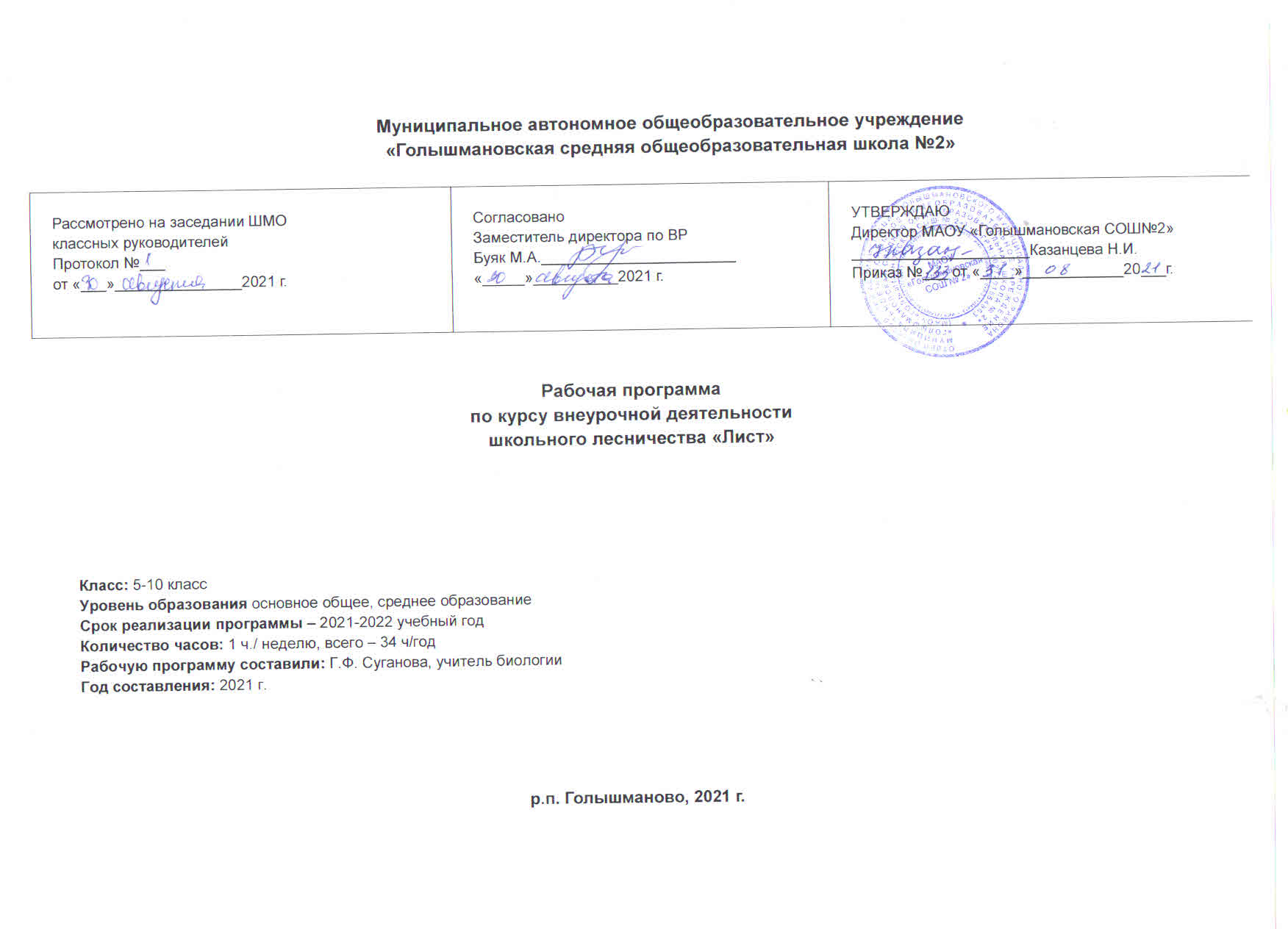 Результаты освоения курса внеурочной деятельности.Программа «ЛИСТ» рассчитана на обучающихся 5-10 классов. Объем часов, отпущенных на занятия внеурочной деятельностью, составляет 34 часа в год. Занятия проводятся 1 раз в неделю.К познанию природы, окружающей каждого человека естественной среды и интуитивно, и сознательно стремится каждый ребенок.Однако в реальной жизни далеко не всегда возможны систематические контакты с естественной природой. Вместе тем есть великолепные объекты природы, интересные для изучения со всех точек зрения - это Растения лесов. Вместе с тем это превосходный материал, который можно превосходно использовать и для образования и для воспитания детей. И что особенно важно круглый год!В работе, которой не является обязательной для всех учащихся, участвуют в основном школьники, проявляющие интерес к биологии. Внеклассная работа при изучении лесов и все, что с ними связано, вызывает интерес у многих школьников и помогает им и учителю решать важные учебно-воспитательные задачи, учитывая интересы, учащийся углубляет и расширяет их биологические знанияВыполнение работ, связных с проведением опытов и наблюдений за растениями леса, способствует выработке у учащихся приемов и навыков самостоятельной познавательной деятельности, которые впоследствии могут стать основой для более серьезных исследований.Работая с растениями лесов, учащиеся усваивают важнейшие приемы и трудовые навыки по уходу за ними, пересадка и размножение, свор семян и выращивание саженцев. Эти приемы могут оказаться полезными в повседневной жизни, а возможно и в будущей профессии.Растения лесов являются жемчужиной всего живого мира, которую человек хочет сохранить в первозданном состоянии.Если школьники начинают увлекаться ими, то у него обязательно появится стремление узнать о них как можно больше:Как растут? Где используются человеком? Какие условия нужно создать для их лучшего произрастания?Личностными результатами  являются следующие умения: - использовать знания о географических, экологических явлениях в повседневной жизни; - соблюдение норм экологического поведения в быту и окружающей среде;– оценивать поступки людей, жизненные ситуации с точки зрения общепринятых норм и ценностей; оценивать конкретные поступки как хорошие или плохие;– эмоционально «проживать» проанализированное, выражать свои мысли;– понимать эмоции других людей, сочувствовать, сопереживать;– высказывать  своё мнение, отношение к услышанному или увиденному.Средство достижения этих результатов – оценивание усваиваемого содержания (исходя из социальных и личностных ценностей), обеспечивающее личностный моральный выбор.Метапредметными  результатами является формирование универсальных учебных действий (УУД): - формирование и развитие экологического мышления, умение применять его в познавательной, коммуникативной, социальной практике и профессиональной ориентации.Регулятивные УУД:– определять и формировать цель деятельности на занятии с помощью учителя;– проговаривать последовательность действий на занятии;– учиться высказывать своё предположение (версию) на основе работы с дополнительными материалами;– учиться работать по предложенному учителем плану.Средством формирования регулятивных УУД служит технология продуктивного поиска необходимой информации.Познавательные УУД : - формирование знаний о влиянии природы Земли на жизнь и деятельность людей, путях ее сохранения и рационального использования; -  изучение приемов работы с картой, статистическим материалом, приборами, инструментами, геоинформационными системами для сбора информации, ее обработки и систематизации;  воспитание экологической культуры;– ориентироваться в предложенном дополнительном материале (на основе наблюдений, в научно – познавательной литературе);– находить ответы на вопросы в тексте, иллюстрациях;– делать выводы в результате совместной работы класса и учителя;– преобразовывать информацию из одной формы в другую: подробно анализировать небольшие тексты, подбирать правильные определения, термины.Средством формирования познавательных УУД служат тексты книг, просмотр фильмов , работа с дополнительными лабораторными материалами.Коммуникативные УУД:– оформлять свои мысли в устной и письменной форме (на уровне предложения или небольшого текста);– слушать и понимать речь других;– грамотно читать и пересказывать текст, выбирать из него главное;– договариваться с одноклассниками совместно с учителем о правилах поведения и общения и следовать им;– учиться работать в паре, группе; выполнять различные роли .Средством формирования коммуникативных УУД служит технология продуктивного поиска и организация работы в парах и малых группах.Предметными результатами являются повышение образовательного уровня учащихся, развитию познавательного интереса к окружающему миру, формированию мировоззрения, духовно-нравственных ценностей личности. У учащихся должны быть сформированы представления о взаимосвязях экологической, природоведческой, биологической, социальной: - формирование экологических знаний, умений, навыков; - обогащение жизненного опыта ребенка примерами позитивного взаимодействия с окружающей средой; - развитие эмоционально – чувственной сферы личности младшего школьника в процессе взаимодействия с объектами природной и социальной среды.Основными средствами реализации программы курса являются  практические и творческие занятия, исследовательская работа детей, поделок из природных материалов, экскурсии и прогулки в природу, моделирование.
Содержание курса.Вводное. Кружок «Школьное лесничество «ЛИСТ» (Любители исследовать свои тропинки). (1 час)Знакомство с планом мероприятий кружка «ЛИСТ» на учебный год. Знакомство с положениями по требованиям к технике безопасности и санитарии во время экскурсий и трудовых мероприятий.Экскурсия в осенний лес (3 часа)Экскурсия в осенний лес для наблюдения за изменениями в природе и накопления банка данных о природе края (фото и видео). Определение птиц в ходе экскурсии визуально и по голосу. П/р №1 «Осенний лес». Сбор природного материала. Демонстрации: гербарий растений, фотографии, видео о природе поселка.Разнообразие растительного мира Голышмановского городского округа, Тюменской области. (3 часа)Типичные древесные представители леса Представление удивительного разнообразия представителей растительного мира Голышмановского района, Тюменской области. Типичные древесные представители леса: ель, сосна, берёза, осина. Ознакомление с внешним видом растений (кора, лист, плод, цвет, корень и т.д.). Умение опознавать и называть различные деревья по рисункам, слайдам презентации, иллюстрациям, фрагментам растений. Определить вид лесообразующих пород Тюменской области по семенам. Рассчитать норму высева при посеве в питомнике. Произвести посев этих семян на делянке. На площади 3 х 3 м описать лесной массив. Определить количество и виды древостоя, подроста, подлеска, живой напочвенный покров. Используя инструменты, определить высоту, диаметр 5 экземпляров древесных культур. Определить возраст деревьев и бонитет насаждений. Основные лесоустроительные понятия (квартальный столб, деляночный столб, квартал, выдел, делянка, просека и др.). П/р№2 Определение возраста деревьев.Демонстрация: гербарий, слайды презентации, видеоматериал, картинки, иллюстрации. Таблички с изображением листьев, коры, шишек для закрепления и контроля знаний по теме.4. Редкие древесные растения (3 часа)         Редкие и исчезающие виды растений Голышмановского округа. Ознакомление с редкими растениями для умения распознавать их виды по листьям, коре, плодам и т.д. П/р №3 Создание плакатов природоохранной тематики, для пропаганды бережного отношения к редким видам растений.          Демонстрации: гербарий, слайды презентации, видеоматериал, картинки, иллюстрации. Таблички с изображением листьев, коры, шишек для закрепления и контроля знаний по теме. Изучение представителей древесных растений Красной книги Тюменской области.5. Кустарники Тюменской области (3 часа)Типичные и редкие кустарники округа. П/р №4 Умение распознавать различные виды кустарников по листочкам, цветам, плодам по картинкам, гербарию, слайдам иллюстрации. П/р №5 Создание плакатов с природоохранной тематикой по охране редких кустарников. Фитотерапевтические свойства растений.Демонстрации: гербарий, слайды презентации, видеоматериал, картинки, иллюстрации. Таблички с изображением листьев, коры, шишек для закрепления и контроля знаний по теме.6. Травянистые растения Голышмановского городского округа. (3 часа).Типичные и редкие травы и цветы округа их фитотерапевтические свойства. П/р №6 Умение распознавать различные виды цветов и трав края по листочкам, цветам, плодам по картинкам, гербарию, слайдам иллюстрации. П/р №7 Создание плакатов с природоохранной тематикой по охране редких растений.Демонстрации: гербарий, слайды презентации, видеоматериал, картинки, иллюстрации. Таблички с изображением листьев, коры, шишек для закрепления и контроля знаний по теме.7. Болезни леса (3 часа). Представления о болезнях характерных для флоры Голышмановского района.  П/р №8 Умения различать здоровые и поражённые растения непосредственно в природе. Используя предложенные методики, провести наблюдения за насекомыми-вредителями. Определить вид и степень поражения вредителями и болезнями   деревьев на определённом участке. Составление памяток по защите леса от болезней. Демонстрация: иллюстрации и слайды растений с признаками поражения, памятки по защите леса от болезней.8. Растительный мир нашего края. (2 часа)Занятие по теме растительный мир Голышмановского городского округа проводится в форме викторины. Основными заданиями викторины являются умение членов кружка распознавать растения края по картинкам, слайдам презентации. Вопросы на знание болезней леса, фитотерапевтических свойств растений. В викторину включены вопросы на отношение учащихся к природе края.  Демонстрация: раздаточный материал для проведения контроля знаний в форме викторины по теме «Растительный мир Голышмановского городского округа».9. Разнообразие грибов нашего края. (3 часа).Огромное разнообразие грибов нашего края. Съедобные и ядовитые грибы. П/р №9 Умения распознавать грибы по рисункам и в природе. Правила оказания первой помощи при отравлении.Демонстрации: наборы «Ядовитые грибы», «Съедобные грибы», таблицы с иллюстрациями грибов, памятки по сбору грибов.10. Природные экосистемы Тюменской области (1час).Крупнейшие экологические системы. Проблема отношения человека и природы. Демонстрации: презентация «Природные экосистемы   Тюменской области». 11. Разнообразие животного мира края. Типичные представители животных леса (4 часа)Разнообразие насекомых и грызунов. Редкие представители животного мира. Проблема охраны животного мира. Болезни.Обобщающее занятие по теме: «Разнообразие животного мира»12. Основы лесной таксации (5 часов)П/р №10 Главнейшие таксационные признаки и элементы леса: состав, форма, средняя высота, диаметр, возраст, прирост и т. Д.Единицы измерения и учета в лесной таксации, применяемые инструменты. Таксация насаждений. П/р №11  «Ориентирование на местности по компасу, местным признакам, топографическим и дорожным знакам» Итоговое занятие. П/р №12 «Определение возраста насаждений»Демонстрации: карточка для зачёта, презентации, видеоролики, фотографии.Тематическое планирование.На уровне основного общего образования таким приоритетом является создание благоприятных условий для развития социально значимых отношений школьников, и, прежде всего, ценностных отношений:1. К семье как главной опоре в жизни человека и источнику его счастья;2. К труду как основному способу достижения жизненного благополучия человека, залогу его успешного профессионального    самоопределения и ощущения уверенности в завтрашнем дне;                                                                                                                                                      3. К своему отечеству, своей малой и большой Родине как месту, в котором человек вырос и познал первые радости и неудачи, которая завещана ему предками и которую нужно оберегать;4. К природе как источнику жизни на Земле, основе самого ее существования, нуждающейся в защите и постоянном внимании со стороны человека;5. К миру как главному принципу человеческого общежития, условию крепкой дружбы, налаживания отношений с коллегами по работе в будущем и создания благоприятного микроклимата в своей собственной семье;6. К знаниям как интеллектуальному ресурсу, обеспечивающему будущее человека, как результату кропотливого, но увлекательного учебного труда;7. К культуре как духовному богатству общества и важному условию ощущения человеком полноты проживаемой жизни, которое дают ему чтение, музыка, искусство, театр, творческое самовыражение;8. К здоровью как залогу долгой и активной жизни человека, его хорошего настроения и оптимистичного взгляда на мир;9. К окружающим людям как безусловной и абсолютной ценности, как равноправным социальным партнерам, с которыми необходимо выстраивать доброжелательные и взаимоподдерживающие отношения, дающие человеку радость общения и позволяющие избегать чувства одиночества;10. К самим себе как хозяевам своей судьбы, самоопределяющимся и самореализующимся личностям, отвечающим за свое собственное будущее.Календарно-тематическое планирование. Лист корректировки рабочей программыкурса внеурочной деятельности «ЛИСТ»руководителя курса -  Сугановой Галины Федоровны  за 2021-2022 учебный год. № п/п раздела и темНазвание раздела, темыКоличество часов отводимых на освоение темыКоличество часов отводимых на освоение темыКоличество часов отводимых на освоение темыКоличество часов отводимых на освоение темыФормируемые социально значимые и ценностные отношенияФормируемые социально значимые и ценностные отношенияФормируемые социально значимые и ценностные отношения№ п/п раздела и темНазвание раздела, темывсеготеориятеорияпрактика1.Вводное. Кружок «ЛИСТ» (Любители исследовать свои тропинки). (1 час)1.Вводное. Кружок «ЛИСТ» (Любители исследовать свои тропинки). (1 час)11.1Знакомство с планом мероприятий кружка «ЛИСТ» на учебный год. Знакомство с положениями  по требованиям к технике безопасности и санитарии во время экскурсий и трудовых мероприятий.111,2,3,6,91,2,3,6,91,2,3,6,92.Экскурсия в осенний лес (3 часа)2.Экскурсия в осенний лес (3 часа)32.1Экскурсия в осенний лес.112,4,6,7,82,4,6,7,82,4,6,7,83.2Определение птиц в ходе экскурсии визуально и по голосу.112,4,6,7,82,4,6,7,82,4,6,7,84.3П/р №1 «Осенний лес». Сбор природного материала.12,4,6,7,82,4,6,7,82,4,6,7,83.Разнообразие растительного мира Голышмановского района. (3 часа).3.Разнообразие растительного мира Голышмановского района. (3 часа).35.1Типичные древесные представители леса. 112,4,6,7,82,4,6,7,82,4,6,7,86.2Типичные древесные представители леса 112,4,6,7,82,4,6,7,82,4,6,7,87.3П/р№2 Определение возраста  деревьев.12,4,6,7,82,4,6,7,82,4,6,7,84.Редкие древесные растения (3 часа).4.Редкие древесные растения (3 часа).38.1Редкие древесные растения. 112,4,6,7,82,4,6,7,82,4,6,7,89.2Редкие древесные растения.112,4,6,7,82,4,6,7,82,4,6,7,810.3П/р №3 Создание плакатов природоохранной тематики, для пропаганды бережного отношения к редким видам растений.12,4,6,7,82,4,6,7,82,4,6,7,85.Кустарники   Тюменской области  (3 часа).5.Кустарники   Тюменской области  (3 часа).311.1Типичные и редкие кустарники округа.112,4,6,7,82,4,6,7,82,4,6,7,812.2П/р №4 Умение распознавать различные виды кустарников по листочкам, цветам, плодам по картинкам, гербарию, слайдам иллюстрации.12,4,6,7,82,4,6,7,82,4,6,7,813.3П/р №5 Создание плакатов с природоохранной тематикой по охране редких кустарников. Фитотерапевтические свойства растений.12,4,6,7,82,4,6,7,82,4,6,7,86.Травянистые растения Голышмановского городского округа  (3 часа).6.Травянистые растения Голышмановского городского округа  (3 часа).32,4,6,7,82,4,6,7,82,4,6,7,814.1Типичные и редкие травы и цветы округа их фитотерапевтические свойства. 112,4,6,7,82,4,6,7,82,4,6,7,815.2П/р №6 Умение распознавать различные виды цветов и трав края  по листочкам, цветам, плодам по картинкам, гербарию, слайдам иллюстрации.12,4,6,7,82,4,6,7,82,4,6,7,816.3П/р №7 Создание плакатов с природоохранной тематикой по охране редких растений.12,4,6,7,82,4,6,7,82,4,6,7,87.Болезни леса (3 часа).7.Болезни леса (3 часа).317.1Представления о болезнях характерных для флоры Голышмановского округа.  Представления о болезнях характерных для флоры. 112,4,6,7,82,4,6,7,82,4,6,7,818.2П/р №8 Различие здоровых и поражённых растений непосредственно в природе. Наблюдения за насекомыми-вредителями.12,4,6,7,82,4,6,7,82,4,6,7,819.3Заболевания,  характерные для флоры.112,4,6,7,82,4,6,7,82,4,6,7,88.Растительный мир нашего края. (2 часа)8.Растительный мир нашего края. (2 часа)220.1Растительный мир Голышмановского городского округа. Распознавание растений округа  по картинкам, слайдам презентации.112,4,6,7,82,4,6,7,82,4,6,7,821.2Викторина на знание болезней леса, фитотерапевтических свойств растений.112,4,6,7,82,4,6,7,82,4,6,7,89.Разнообразие грибов нашего края. (3 часа).9.Разнообразие грибов нашего края. (3 часа).322.1Огромное разнообразие грибов нашего края. Съедобные и ядовитые грибы. 112,4,6,7,82,4,6,7,82,4,6,7,823.2П/р №9 Умения распознавать грибы по рисункам и в природе.12,4,6,7,82,4,6,7,82,4,6,7,824.3Правила оказания первой помощи при отравлении.112,4,6,7,82,4,6,7,82,4,6,7,810.Природные экосистемы Тюменской  области (1 час).10.Природные экосистемы Тюменской  области (1 час).125Крупнейшие экологические системы. Проблема отношения человека и природы.112,4,6,7,82,4,6,7,82,4,6,7,811.Разнообразие животного мира края. Типичные представители  животных леса (4 ч.)11.Разнообразие животного мира края. Типичные представители  животных леса (4 ч.)426.1Разнообразие насекомых и грызунов. 112,4,6,7,82,4,6,7,82,4,6,7,827.2Редкие представители животного мира.112,4,6,7,82,4,6,7,82,4,6,7,828.3Проблема охраны животного мира. Болезни.112,4,62,4,62,4,629.1Обобщающее занятие по теме: «Разнообразие животного мира» 112,4,6,7,82,4,6,7,82,4,6,7,812.Основы лесной таксации (5 часов) 12.Основы лесной таксации (5 часов) 530.1Единицы измерения и учета в лесной таксации, применяемые инструменты.112,4,6,7,82,4,6,7,82,4,6,7,831.2Таксация насаждений.112,4,62,4,62,4,632.3П/р №10 Главнейшие таксационные признаки и элементы леса: состав, форма, средняя высота, диаметр, возраст, прирост и т. Д.12,4,6,7,82,4,6,7,82,4,6,7,833.4П/р №11 Практическая работа «Ориентирование на местности по компасу, местным признакам, топографическим и дорожным знакам»12,4,6,7,82,4,6,7,82,4,6,7,834.5П/р №12 Итоговое занятие. Практическая работа «Определение возраста насаждений»12,4,6,7,82,4,6,7,82,4,6,7,8Итого:34342212№ДатапроведенияДатапроведенияТема занятияВиды деятельности (элементы содержания, контроль)Результаты освоения курса внеурочной деятельности№планфактТема занятияВиды деятельности (элементы содержания, контроль)Результаты освоения курса внеурочной деятельности1.Вводное. Кружок «Школьное лесничество «ЛИСТ» (Любители исследовать свои тропинки). (1 час)1.Вводное. Кружок «Школьное лесничество «ЛИСТ» (Любители исследовать свои тропинки). (1 час)1.Вводное. Кружок «Школьное лесничество «ЛИСТ» (Любители исследовать свои тропинки). (1 час)1.Вводное. Кружок «Школьное лесничество «ЛИСТ» (Любители исследовать свои тропинки). (1 час)1.Вводное. Кружок «Школьное лесничество «ЛИСТ» (Любители исследовать свои тропинки). (1 час)1.Вводное. Кружок «Школьное лесничество «ЛИСТ» (Любители исследовать свои тропинки). (1 час)114.09Вводное занятие Знакомство с планом мероприятий кружка «ЛИСТ» на учебный год. Знакомство с положениями по требованиям к технике безопасности и санитарии во время экскурсий и трудовых мероприятий.Знать правила ТБ.2.Экскурсия в осенний лес (3 часа)2.Экскурсия в осенний лес (3 часа)2.Экскурсия в осенний лес (3 часа)2.Экскурсия в осенний лес (3 часа)2.Экскурсия в осенний лес (3 часа)2.Экскурсия в осенний лес (3 часа)214.09Экскурсия в осенний лес.Значение семян, ягод, плодов растений в жизни обитателей леса.Научатся слушать звуки леса.328.09Определение птиц в ходе экскурсии визуально и по голосу.Работа с гербарием «Лекарственные растения». - Сортировать растения428.09П/р №1 «Осенний лес». Сбор природного материала.Демонстрации: гербарий растений, фотографии, видео о природе поселка.Научатся заготавливать природный материал (сухие листья, веточки и т.д)3.Разнообразие растительного мира Голышмановского района. (3 часа).3.Разнообразие растительного мира Голышмановского района. (3 часа).3.Разнообразие растительного мира Голышмановского района. (3 часа).3.Разнообразие растительного мира Голышмановского района. (3 часа).3.Разнообразие растительного мира Голышмановского района. (3 часа).3.Разнообразие растительного мира Голышмановского района. (3 часа).512.10Типичные древесные представители леса. Демонстрации: гербарий, слайды презентации, видеоматериал, картинки, Научатся определять возраст древесных представителей леса.612.10Типичные древесные представители леса иллюстрации. Таблички с изображением листьев, коры, шишек для закрепления и контроля знаний по теме.726.10П/р№2 Определение возраста  деревьев.иллюстрации. Таблички с изображением листьев, коры, шишек для закрепления и контроля знаний по теме.4.Редкие древесные растения (3 часа).4.Редкие древесные растения (3 часа).4.Редкие древесные растения (3 часа).4.Редкие древесные растения (3 часа).4.Редкие древесные растения (3 часа).4.Редкие древесные растения (3 часа).826.10Редкие древесные растения.Демонстрации: гербарий, слайды презентации, видеоматериал, картинки, иллюстрации. Таблички с изображением листьев, коры, шишек для закрепления и контроля знаний по теме.Научатся работать с Красной книгой Тюменской области.916.11Редкие древесные растения.Демонстрации: гербарий, слайды презентации, видеоматериал, картинки, иллюстрации. Таблички с изображением листьев, коры, шишек для закрепления и контроля знаний по теме.Научатся работать с Красной книгой Тюменской области.1016.11П/р №3 Создание плакатов природоохранной тематики, для пропаганды бережного отношения к редким видам растений.Научатся создавать плакаты, буклеты по редким видам растений.5.Кустарники   Тюменской области (3 часа).5.Кустарники   Тюменской области (3 часа).5.Кустарники   Тюменской области (3 часа).5.Кустарники   Тюменской области (3 часа).5.Кустарники   Тюменской области (3 часа).5.Кустарники   Тюменской области (3 часа).1130.11Типичные и редкие кустарники округа.Демонстрации: гербарий, слайды презентации, видеоматериал, картинки, иллюстрации. Таблички с изображением листьев, коры, шишек для закрепления и контроля знаний по теме.Научатся работать с Красной книгой Тюменской области.1230.11П/р №4 Умение распознавать различные виды кустарников по листочкам, цветам, плодам по картинкам, гербарию, слайдам иллюстрации.Демонстрации: гербарий, слайды презентации, видеоматериал, картинки, иллюстрации. Таблички с изображением листьев, коры, шишек для закрепления и контроля знаний по теме.Научатся распознавать различные виды кустарников по листочкам, цветам, плодам по картинкам, гербарию, слайдам иллюстрации.1314.12П/р №5 Создание плакатов с природоохранной тематикой по охране редких кустарников. Фитотерапевтические свойства растений.Демонстрации: гербарий, слайды презентации, видеоматериал, картинки, иллюстрации. Таблички с изображением листьев, коры, шишек для закрепления и контроля знаний по теме.Научатся распознавать различные виды кустарников по листочкам, цветам, плодам по картинкам, гербарию, слайдам иллюстрации.6.Травянистые растения Голышмановского городского округа (3 часа).6.Травянистые растения Голышмановского городского округа (3 часа).6.Травянистые растения Голышмановского городского округа (3 часа).6.Травянистые растения Голышмановского городского округа (3 часа).6.Травянистые растения Голышмановского городского округа (3 часа).6.Травянистые растения Голышмановского городского округа (3 часа).1414.12Типичные и редкие травы и цветы округа их фитотерапевтические свойства.Демонстрации: гербарий, слайды презентации, видеоматериал, картинки, иллюстрации. Таблички с изображением листьев, коры, шишек для закрепления и контроля знаний по теме.Научатся находить редкие травы в  Красной книге Тюменской области.1528.12П/р №6 Умение распознавать различные виды цветов и трав края  по листочкам, цветам, плодам по картинкам, гербарию, слайдам иллюстрации.Демонстрации: гербарий, слайды презентации, видеоматериал, картинки, иллюстрации. Таблички с изображением листьев, коры, шишек для закрепления и контроля знаний по теме.Научатся находить редкие травы в  Красной книге Тюменской области.1628.12П/р №7 Создание плакатов с природоохранной тематикой по охране редких растений.Демонстрации: гербарий, слайды презентации, видеоматериал, картинки, иллюстрации. Таблички с изображением листьев, коры, шишек для закрепления и контроля знаний по теме.Научатся находить редкие травы в  Красной книге Тюменской области.7.Болезни леса (3 часа).7.Болезни леса (3 часа).7.Болезни леса (3 часа).7.Болезни леса (3 часа).7.Болезни леса (3 часа).7.Болезни леса (3 часа).17Представления о болезнях характерных для флоры Голышмановского округа.  Представления о болезнях характерных для флоры. . Используя предложенные методики, провести наблюдения за насекомыми-вредителями. Определить вид и степень поражения вредителями и болезнями   деревьев на определённом участке. Демонстрация: иллюстрации и слайды растений с признаками поражения, памятки по защите леса от болезней.Составление памяток по защите леса от болезней.18П/р №8 Различие здоровых и поражённых растений непосредственно в природе. Наблюдения за насекомыми-вредителями.. Используя предложенные методики, провести наблюдения за насекомыми-вредителями. Определить вид и степень поражения вредителями и болезнями   деревьев на определённом участке. Демонстрация: иллюстрации и слайды растений с признаками поражения, памятки по защите леса от болезней.Составление памяток по защите леса от болезней.19Заболевания, характерные для флоры.. Используя предложенные методики, провести наблюдения за насекомыми-вредителями. Определить вид и степень поражения вредителями и болезнями   деревьев на определённом участке. Демонстрация: иллюстрации и слайды растений с признаками поражения, памятки по защите леса от болезней.Составление памяток по защите леса от болезней.8.Растительный мир нашего края. (2 часа)8.Растительный мир нашего края. (2 часа)8.Растительный мир нашего края. (2 часа)8.Растительный мир нашего края. (2 часа)8.Растительный мир нашего края. (2 часа)8.Растительный мир нашего края. (2 часа)20Растительный мир Голышмановского городского округа. Распознавание растений округа  по картинкам, слайдам презентации.Занятие по теме растительный мир Голышмановского городского округа проводится в форме викторины. Вопросы на знание болезней леса, фитотерапевтических свойств растений. В викторину включены вопросы на отношение учащихся к природе края.  Демонстрация: раздаточный материал для проведения контроля знаний в форме викторины по теме «Растительный мир Голышмановского городского округа».Основными заданиями викторины являются умение членов кружка распознавать растения края по картинкам, слайдам презентации.21Викторина на знание болезней леса, фитотерапевтических свойств растений.9.Разнообразие грибов нашего края. (3 часа).9.Разнообразие грибов нашего края. (3 часа).9.Разнообразие грибов нашего края. (3 часа).9.Разнообразие грибов нашего края. (3 часа).9.Разнообразие грибов нашего края. (3 часа).9.Разнообразие грибов нашего края. (3 часа).22Огромное разнообразие грибов нашего края. Съедобные и ядовитые грибы.Съедобные и ядовитые грибы. Умения распознавать грибы по рисункам и в природе. Демонстрации: наборы «Ядовитые грибы», «Съедобные грибы», таблицы с иллюстрациями грибов, памятки по сбору грибов.Знать правила оказания первой помощи при отравлении.23П/р №9 Умения распознавать грибы по рисункам и в природе.Съедобные и ядовитые грибы. Умения распознавать грибы по рисункам и в природе. Демонстрации: наборы «Ядовитые грибы», «Съедобные грибы», таблицы с иллюстрациями грибов, памятки по сбору грибов.Знать правила оказания первой помощи при отравлении.24Правила оказания первой помощи при отравлении.Съедобные и ядовитые грибы. Умения распознавать грибы по рисункам и в природе. Демонстрации: наборы «Ядовитые грибы», «Съедобные грибы», таблицы с иллюстрациями грибов, памятки по сбору грибов.Знать правила оказания первой помощи при отравлении.10.Природные экосистемы Тюменской  области (1 час).10.Природные экосистемы Тюменской  области (1 час).10.Природные экосистемы Тюменской  области (1 час).10.Природные экосистемы Тюменской  области (1 час).10.Природные экосистемы Тюменской  области (1 час).10.Природные экосистемы Тюменской  области (1 час).25Крупнейшие экологические системы. Проблема отношения человека и природы.Проблема отношения человека и природы.11.Разнообразие животного мира края. Типичные представители  животных леса (4 часа)11.Разнообразие животного мира края. Типичные представители  животных леса (4 часа)11.Разнообразие животного мира края. Типичные представители  животных леса (4 часа)11.Разнообразие животного мира края. Типичные представители  животных леса (4 часа)11.Разнообразие животного мира края. Типичные представители  животных леса (4 часа)11.Разнообразие животного мира края. Типичные представители  животных леса (4 часа)26Разнообразие насекомых и грызунов.Применяя предложенные методики, провести наблюдения за насекомыми и грызунами. Определить вид и степень поражения вредителями и болезнями   деревьев на определённом участке. Демонстрация: иллюстрации и слайды растений с признаками поражения, памятки по защите леса от болезней.Найти в Красной книге редких представителей животного мира.27Редкие представители животного мира.Применяя предложенные методики, провести наблюдения за насекомыми и грызунами. Определить вид и степень поражения вредителями и болезнями   деревьев на определённом участке. Демонстрация: иллюстрации и слайды растений с признаками поражения, памятки по защите леса от болезней.Найти в Красной книге редких представителей животного мира.28Проблема охраны животного мира. Болезни леса.Применяя предложенные методики, провести наблюдения за насекомыми и грызунами. Определить вид и степень поражения вредителями и болезнями   деревьев на определённом участке. Демонстрация: иллюстрации и слайды растений с признаками поражения, памятки по защите леса от болезней.Найти в Красной книге редких представителей животного мира.29Обобщающее занятие по теме: «Разнообразие животного мира»Применяя предложенные методики, провести наблюдения за насекомыми и грызунами. Определить вид и степень поражения вредителями и болезнями   деревьев на определённом участке. Демонстрация: иллюстрации и слайды растений с признаками поражения, памятки по защите леса от болезней.Найти в Красной книге редких представителей животного мира.12.Основы лесной таксации (5 часов)12.Основы лесной таксации (5 часов)12.Основы лесной таксации (5 часов)12.Основы лесной таксации (5 часов)12.Основы лесной таксации (5 часов)12.Основы лесной таксации (5 часов)30Единицы измерения и учета в лесной таксации, применяемые инструменты.Признаки таксации, элементы леса.Знать единицы измерения, инструменты, применяемые в лесной таксации.31Таксация насаждений.Признаки таксации, элементы леса.Знать единицы измерения, инструменты, применяемые в лесной таксации.32П/р №10 Главнейшие таксационные признаки и элементы леса: состав, форма, средняя высота, диаметр, возраст, прирост и т.Признаки таксации, элементы леса.Знать единицы измерения, инструменты, применяемые в лесной таксации.33П/р №11«Ориентирование на местности по компасу, местным признакам, топографическим и дорожным знакам»Выполнить практическую работу «Ориентирование на местности по компасу, местным признакам, топографическим и дорожным знакам» Уметь ориентироваться на местности.34Итоговое занятие.П/р №12 «Определение возраста насаждений»Практическая работа «Определение возраста насаждений» Демонстрации: карточка для зачёта, презентации, видеоролики, фотографии.Уметь определять возраст насаждений.Итого:      34 часаИтого:      34 часаИтого:      34 часаИтого:      34 часаИтого:      34 часаИтого:      34 часаНазвание раздела, темыДата проведения по плануПричина корректировкиКорректирующие мероприятияДата проведения по факту